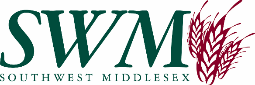 SWM Glencoe Memorial Arena2021-2022 Ice Season PoliciesVERSION 7 – Effective March 1, 2022In response to Ontario’s Roadmap to Reopening – Public Health Measures and in cooperation with the Middlesex London Health Unit and Public Health Ontario, the following policies have been put in place for the 2021-2022 season of recreation at the Glencoe Memorial Arena:Do not enter the facility if: You have symptoms of COVID-19 or are feeling unwellFever CoughShortness of breathDecrease or loss of taste or smellFor children: nausea, vomiting, and/or diarrheaFor adults: fatigue, lethargy, malaise, and/or myalgiaYou are awaiting test results for a COVID-19 testYou have tested positive for COVID-19 in the last 5 days (if you are fully vaccinated) or 10 days (if you are unvaccinated, partially vaccinated or immunocompromised)You have been directed to self-isolate by any public health authorityYou have travelled outside Canada in the last 14 days and have been mandated to quarantineEffective March 1, 2022 proof of vaccination requirements have been lifted. Some users of Southwest Middlesex facilities may require attendees to provide proof of vaccination for their events. This is done at the user group’s discretion and with their own resources.Please enter the building through the front doors and exit the building through the designated exit doors. Please follow the arrows in order to promote social distancing where possible.Masks MUST be worn at all times while spectating, dressing and generally walking through the building.  Masks are not required while participating in activities on the ice surface.Effective March 1, 2022 there will be no capacity limits except those outlined in the fire and building code.There are no restrictions for ice surface user groups while on ice.  Full game play, practice, skills/drills will be permitted.Players’ benches are an extension of the playing surface and thus, ice surface policies will apply.Each user group will be permitted to use 2 dressing rooms per session.  Masks must be worn at all times and social distancing is encouraged in dressing rooms.  Dressing rooms will be sanitized between user groups.All user groups are required to adhere to municipal, regional and provincial health guidelines.  If a staff member, contracted security guard or association volunteer reminds you about the COVID-19 rules and requirements, they are doing their job. Please take their comments as a friendly reminder, and do your part by following the rules.If you don’t agree with the rules or have questions about them, please:Contact your sporting association (if applicable) to learn about their COVID-19 safety protocolsReview the policies set by the Province (covid-19.ontario.ca) and/or the MLHU (healthunit.com/novel-coronavirus)Contact Alex Yardy, Facilities and Recreation Supervisor (contact information below)The Municipality of Southwest Middlesex has a zero-tolerance policy for violence (verbal and physical), vandalism and inappropriate behaviour at recreational facilities, community centres, parks and programs. This policy applies to everyone – coaches, parents, players, performers, audiences and visitors.  No form of violence (verbal and physical), vandalism or inappropriate behaviour is acceptable on municipal properties, in facilities or programs. Failure to abide by the policy will lead to immediate removal from the premise and/or trespass for up to 3 years and/or escalation to the OPP.The Municipality of Southwest Middlesex continues to work with Middlesex London Health Unit and the Province of Ontario to monitor the COVID-19 situation and will follow Public Health’s recommendations. The health, safety and well-being of our community (participants, instructors, staff and guests) will always be our top priority.If you have any questions or comments regarding the Return to Facilities plan or the guidelines set out here, please contact the Southwest Middlesex Municipal Office.Alex Yardy, Recreation & Facilities Supervisor153 McKellar Street, Glencoe, ON N0L1M0519-287-2015 x.8112ayardy@southwestmiddlesex.caGENERALCOVID-19 ACTIVE SCREENING & PROOF OF VACCINATIONDIRECTIONSPECTATORS / BLEACHERS & STANDSICE SURFACE & PLAYER BENCHESDRESSING ROOMSCOMPLIANCE / ENFORCEMENT